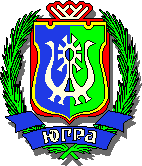 ДЕПАРТАМЕНТ ФИНАНСОВХАНТЫ-МАНСИЙСКОГО АВТОНОМНОГО ОКРУГА – ЮГРЫ№ 23-нпДЕПАРТАМЕНТ ЭКОНОМИЧЕСКОГО РАЗВИТИЯХАНТЫ-МАНСИЙСКОГО АВТОНОМНОГО ОКРУГА – ЮГРЫ№ 111-нпПРИКАЗот 19 декабря 2018 годаО внесении изменений в совместный приказ Департамента финансов Ханты-Мансийского автономного округа – Югры, Департамента экономического развития Ханты-Мансийского автономного 
округа – Югры  от 14 ноября 2014 года № 27-нп /48-нп
«Об утверждении Административного регламента предоставления государственной услуги по включению инвестиционных проектов 
в Реестр инвестиционных проектов Ханты-Мансийского автономного округа – Югры в целях применения налогоплательщиками льготы 
по налогу на имущество организаций»В соответствии с постановлением Правительства 
Ханты-Мансийского автономного округа – Югры от 29 января 2011 года № 23-п «О разработке и утверждении административных регламентов осуществления регионального государственного контроля (надзора) и административных регламентов предоставления государственных услуг» 
п р и к а з ы в а ем:Внести в совместный приказ Департамента финансов 
Ханты-Мансийского автономного округа – Югры, Департамента экономического развития Ханты-Мансийского автономного 
округа – Югры от 14 ноября 2014 года № 27-нп/48-нп «Об утверждении Административного регламента предоставления государственной услуги по включению инвестиционных проектов в Реестр инвестиционных проектов Ханты-Мансийского автономного округа – Югры в целях применения налогоплательщиками льготы по налогу на имущество организаций» следующие изменения:1. В преамбуле слова «исполнения государственных функций по осуществлению» заменить словом «осуществления».2. В приложении:2.1. Абзац второй пункта 2 дополнить словами «, оформленной в соответствии с законодательством Российской Федерации».2.2. Пункты  3 и 3.1. изложить в следующей редакции: «3. Информацию о местах нахождения, телефонах, графиках работы Департамента финансов Ханты-Мансийского автономного округа – Югры (далее также – Депфин Югры), Департамента экономического развития Ханты-Мансийского автономного округа – Югры (далее 
также – Депэкономики Югры) и их структурных подразделений, органов, участвующих в предоставлении государственной услуги, заявитель может получить:на официальных сайтах Депфина Югры www.depfin.admhmao.ru и  Депэкономики Югры www.depeconom.admhmao.ru;в федеральной государственной информационной системе «Единый портал государственных и муниципальных услуг (функций)» www.gosuslugi.ru (далее – Единый портал);в региональной информационной системе Ханты-Мансийского автономного округа – Югры «Портал государственных и муниципальных услуг (функций) Ханты-Мансийского автономного округа – Югры» 86.gosuslugi.ru (далее – региональный портал).3.1. Информация о порядке и сроках предоставления государственной услуги, размещенная на официальных сайтах Депфина Югры и Депэкономики Югры, Едином и региональном порталах предоставляется заявителю бесплатно.Доступ к информации о сроках и порядке предоставления государственной услуги осуществляется без выполнения заявителем каких-либо требований, в том числе без использования программного обеспечения, установка которого на технические средства заявителя требует заключения лицензионного или иного соглашения с правообладателем программного обеспечения, предусматривающего взимание платы, регистрацию или авторизацию заявителя или предоставление им персональных данных.».2.3. Пункт 3.2 признать утратившим силу.2.4. В пункте 4:а) в абзаце третьем слова «, факсу» исключить;б) в абзаце четвертом слова «в федеральной государственной информационной системе «Единый портал государственных и муниципальных услуг (функций)» (далее – Единый портал) www.gosuslugi.ru, на Портале государственных и муниципальных услуг (функций) Ханты-Мансийского автономного округа – Югры 
(далее – региональный портал) 86.gosuslugi.ru» заменить словами «на Едином и региональных порталах».2.5. В абзаце первом пункта 5 слова «Отдела Депфина Югры или Отдела Депэкономики Югры» заменить словами «отдела налоговой политики управления доходов Депфина Югры (далее – Отдел Депфина Югры) и отдела развития инвестиционной деятельности управления инвестиционной политики Депэкономики Югры (далее – Отдел Депэкономики Югры)».2.6. В пункте 7 цифру «4» заменить цифрой «3».2.7. Абзац седьмой пункта 8 признать утратившим силу.2.8.  Заголовок подраздела «Наименование исполнительного органа государственной власти, предоставляющего государственную услугу, его структурных подразделений, участвующих в предоставлении государственной услуги» изложить в следующей редакции: «Наименование органа, предоставляющего государственную услугу».2.9. В абзаце четвертом пункта 12 слова «сводно-аналитическим отделом управления стратегического планирования» заменить словами «отделом развития инвестиционной деятельности управления инвестиционной политики».2.10. Абзац второй пункта 14 признать утратившим силу.2.11. Пункт 15 изложить в следующей редакции:«15. В срок предоставления государственной услуги включается срок выдачи (направления) заявителю уведомления о включении или об отказе во включении инвестиционного проекта из Реестра – в течение 2 рабочих дней со дня оформления соответствующего уведомления.». 2.12. Пункт 16 изложить в следующей редакции:«16. Перечень нормативных правовых актов, непосредственно регулирующих отношения, возникающие в связи с предоставлением государственной услуги, размещен на Едином и региональном порталах.».2.13. В пункте 17:а) в абзаце первом слова «в Депэкономики Югры непосредственно или почтовым отправлением либо посредством Единого или регионального порталов» исключить;б) дополнить абзацем следующего содержания: «В случае личного обращения в Депэкономики Югры заявитель (представитель заявителя) предъявляет документ, удостоверяющий его личность, представитель заявителя также представляет документ, подтверждающий полномочие действовать от имени заявителя.».2.14. В абзаце втором пункта 19 слова «, и подписывается руководителем организации или иным уполномоченным на это лицом» исключить.2.15. После пункта 19 дополнить пунктом 19.1. следующего содержания: «19.1. Способы предоставления заявления о включении инвестиционного проекта в Реестр:при личном обращении в Депэкономики Югры;посредством почтового отправления в Депэкономики Югры;посредством Единого или регионального порталов.При подаче заявления о включении инвестиционного проекта в Реестр посредством Единого и регионального порталов предоставление документа, удостоверяющего личность, не требуется.».2.16. В пункте 20:а) в абзаце первом цифры «1, 2» заменить цифрами «1, 2, 4»;б) дополнить абзацами следующего содержания:«представления документов и информации, отсутствие и (или) недостоверность которых не указывались при первоначальном отказе в приеме документов, необходимых для предоставления государственной услуги, либо в предоставлении государственной услуги, за исключением следующих случаев:- изменение требований нормативных правовых актов, касающихся предоставления государственной услуги, после первоначальной подачи заявления о предоставлении государственной услуги;- наличие ошибок в заявлении о предоставлении государственной услуги и документах, поданных заявителем после первоначального отказа в приеме документов, необходимых для предоставления государственной услуги, либо в предоставлении государственной услуги и не включенных в представленный ранее комплект документов;- истечение срока действия документов или изменение информации после первоначального отказа в приеме документов, необходимых для предоставления государственной услуги, либо в предоставлении государственной услуги;- выявление документально подтвержденного факта (признаков) ошибочного или противоправного действия (бездействия) должностного лица органа, предоставляющего государственную услугу, государственного служащего при первоначальном отказе в приеме документов, необходимых для предоставления государственной услуги, либо в предоставлении государственной услуги, о чем в письменном виде за подписью руководителя органа, предоставляющего государственную услугу, при первоначальном отказе в приеме документов, необходимых для предоставления государственной услуги, уведомляется заявитель, а также приносятся извинения за доставленные неудобства.».2.17. После пункта 23 дополнить пунктом 23.1. следующего содержания:«23.1. Не допускается отказ в предоставлении государственной услуги в случае, если запрос и документы, необходимые для предоставления государственной услуги, поданы в соответствии с информацией о сроках и порядке предоставления государственной услуги, опубликованной на Едином или региональном порталах и официальных сайтах Депфина Югры и Депэкономики Югры.».2.18. Заголовок подраздела «Порядок, размер и основания взимания государственной пошлины или иной платы, взимаемой за предоставление государственной услуги» изложить в следующей редакции: «Размер платы, взимаемой с заявителя при предоставлении государственной услуги, и способы ее взимания».2.19. Заголовок подраздела «Срок и порядок регистрации запроса заявителя о предоставлении государственной услуги, в том числе поступившего посредством электронной почты и с использованием федеральной государственной информационной системы «Единый портал государственных и муниципальных услуг (функций)», Портала государственных и муниципальных услуг (функций) Ханты-Мансийского автономного округа – Югры» изложить в следующей редакции:«Срок регистрации запроса заявителя о предоставлении государственной услуги».2.20. Пункт 26 признать утратившим силу.2.21. Абзац четвертый пункта 27 признать утратившим силу.2.22. Заголовок подраздела «Требования к помещениям, в которых предоставляется государственная услуга, к местам ожидания и приема заявителей, размещению и оформлению визуальной, текстовой и мультимедийной информации о порядке предоставления государственной услуги» изложить в следующей редакции:«Требования к помещениям, в которых предоставляется государственная услуга, к залу ожидания, местам для заполнения запросов о предоставлении государственной услуги, размещению и оформлению визуальной, текстовой и мультимедийной информации о порядке предоставления государственной услуги».2.23. Подраздел «Иные требования, в том числе учитывающие особенности предоставления государственной услуги в многофункциональных центрах предоставления государственных и муниципальных услуг и особенности предоставления государственной услуги в электронной форме» изложить в следующей редакции:«Особенности предоставления государственной услуги 
в электронной форме34.1. При предоставлении государственной услуги в электронной форме посредством Единого или регионального порталов заявителю обеспечивается:получение информации о порядке и сроках предоставления государственной услуги;формирование запроса;прием и регистрация запроса и иных документов, необходимых для предоставления государственной услуги;получение результата предоставления государственной услуги;получение сведений о ходе выполнения запроса;досудебное (внесудебное) обжалование решений и действий (бездействия) органа, должностного лица органа либо государственного служащего.34.2. Заявление и документы, необходимые для предоставления государственной услуги, направляются в Депэкономики Югры заявителем самостоятельно в форме электронных документов посредством Единого или регионального порталов с использованием средств электронной идентификации заявителя, в том числе простой электронной подписи.Формирование запроса осуществляется посредством заполнения электронной формы запроса на Едином и (или) региональном порталах без необходимости дополнительной подачи запроса в какой-либо иной форме.На Едином и региональном порталах размещаются образцы заполнения электронной формы запроса.Если на Едином портале заявителю не обеспечивается возможность заполнения электронной формы запроса, то для формирования запроса на Едином портале в порядке, определяемом Министерством связи и массовых коммуникаций Российской Федерации, обеспечивается автоматический переход к заполнению электронной формы указанного запроса на региональном портале.Форматно-логическая проверка сформированного запроса осуществляется в порядке, определяемом Депэкономики Югры, после заполнения заявителем каждого из полей электронной формы запроса. При выявлении некорректно заполненного поля электронной формы запроса заявитель уведомляется о характере выявленной ошибки и порядке ее устранения посредством информационного сообщения непосредственно в электронной форме запроса.При формировании запроса обеспечивается:возможность копирования и сохранения запроса и иных документов, необходимых для предоставления государственной услуги;возможность печати на бумажном носителе копии электронной формы запроса;сохранение ранее введенных в электронную форму запроса значений в любой момент по желанию пользователя, в том числе при возникновении ошибок ввода и возврате для повторного ввода значений в электронную форму запроса;заполнение полей электронной формы запроса до начала ввода сведений заявителем с использованием сведений, размещенных в федеральной государственной информационной системе «Единая система идентификации и аутентификации в инфраструктуре, обеспечивающей информационно-технологическое взаимодействие информационных систем, используемых для предоставления государственных и муниципальных услуг в электронной форме» (далее – единая система идентификации и аутентификации), и сведений, опубликованных на Едином и региональном порталах или официальном сайте Депфина Югры, в части, касающейся сведений, отсутствующих в единой системе идентификации и аутентификации;возможность вернуться на любой из этапов заполнения электронной формы запроса без потери ранее введенной информации;возможность доступа заявителя на Едином и региональном порталах к ранее поданным им запросам в течение не менее одного года, а также частично сформированных запросов – в  течение не менее 3 месяцев.Сформированный и подписанный запрос и иные документы, необходимые для предоставления государственной услуги, направляются в Депэкономики Югры посредством Единого и (или) регионального порталов.Депэкономики Югры обеспечивает прием документов, необходимых для предоставления государственной услуги, и регистрацию запроса без необходимости повторного представления заявителем таких документов на бумажном носителе.Предоставление государственной услуги начинается с момента приема и регистрации Депэкономики Югры электронных документов, необходимых для предоставления государственной услуги.Заявителю в качестве результата предоставления государственной услуги обеспечивается по его выбору возможность получения:электронного документа, подписанного уполномоченным должностным лицом с использованием усиленной квалифицированной электронной подписи;документа на бумажном носителе, подтверждающего содержание электронного документа, направленного Депфином Югры.Заявителю обеспечивается возможность выбрать вариант получения результата предоставления государственной услуги в форме электронного документа, подписанного уполномоченным должностным лицом с использованием усиленной квалифицированной электронной подписи, независимо от формы или способа обращения за государственной услугой.При предоставлении государственной услуги в электронной форме заявителю направляется:уведомление о приеме и регистрации запроса и иных документов, необходимых для предоставления государственной услуги, содержащее сведения о факте приема запроса и документов, необходимых для предоставления государственной услуги, и начале процедуры предоставления государственной услуги, а также сведения о дате и времени окончания предоставления государственной услуги;уведомление о результатах рассмотрения документов, необходимых для предоставления государственной услуги, содержащее сведения о принятии положительного решения о предоставлении государственной услуги и возможности получить результат предоставления государственной услуги либо мотивированный отказ в предоставлении государственной услуги.».2.24. Пункт 36 признать утратившим силу.2.25. В пункте 37:а) в абзаце втором слово «административного» заменить словами  «организационно-контрольного»;б) абзац шестой дополнить словами «, направление заявителю уведомления о приеме и регистрации заявления».2.26. В абзаце пятом пункта 38  слово «административного» заменить словами  «организационно-контрольного».2.27. В пункте 39:а)  абзац семнадцатый изложить в следующей редакции:«приказ Депфина Югры о включении или об отказе во включении инвестиционного проекта в Реестр регистрируется в журнале регистрации приказов по основной деятельности;»;б) после абзаца семнадцатого дополнить абзацем восемнадцатым следующего содержания:«уведомление о включении или об отказе во включении инвестиционного проекта в Реестр регистрируется в системе электронного документооборота;».2.28. В абзаце двенадцатом пункта 40 слова «об исключении инвестиционного проекта из Реестра (об отказе в предоставлении государственной услуги)» заменить словами «о включении или об отказе во включении инвестиционного проекта в Реестр».2.29. В пункте 41 слова «директором» заменить словами «начальником Отдела». 2.30. В заголовке подраздела «Порядок и периодичность осуществления плановых и внеплановых проверок полноты и качества предоставления государственной услуги, порядок и формы контроля за полнотой и качеством предоставления государственной услуги, в том числе со стороны граждан, их объединений и организаций» слова «за полнотой и качеством» заменить словами «полноты и качества».2.31. В пунктах 42, 47 слова «за полнотой и качеством» заменить словами «полноты и качества».2.32. Заголовок подраздела «Ответственность должностных лиц исполнительного органа государственной власти за решения и действия (бездействие), принимаемые (осуществляемые) ими в ходе предоставления государственной услуги» изложить в следующей редакции: «Ответственность должностных лиц, государственных служащих органа, предоставляющего государственную услугу, и работников организаций, участвующих в ее предоставлении, за решения и действия (бездействия), принимаемые (осуществляемые) ими в ходе предоставления государственной услуги, в том числе за необоснованные межведомственные запросы».2.32. Раздел V изложить в следующей редакции:«V. Досудебный (внесудебный) порядок обжалования решений и действий (бездействия) органа, предоставляющего государственную услугу, многофункционального центр предоставления государственных и муниципальных услуг, а также должностных лиц, государственных служащих, работников51. Заявитель имеет право на досудебное (внесудебное) обжалование действий (бездействия) и решений, принятых (осуществляемых) в ходе предоставления государственной услуги Депфином Югры, Депэкономики Югры, а также должностными лицами, государственными служащими.52. Жалоба на действия (бездействие) и решения, принятые (осуществляемые) в ходе предоставления государственной услуги государственными служащими, по вопросам приема и регистрации заявления на включение инвестиционного проекта в Реестр, подготовки и направления в Депфин Югры заключения подается в Депэкономики Югры; по вопросам принятия решения о включении или об отказе во включении инвестиционного проекта в Реестр, выдачи (направлении) заявителю уведомления о включении или об отказе во включении инвестиционного проекта в Реестр – в Депфин Югры.В случае если обжалуются действия (бездействие), осуществляемые в ходе предоставления государственной услуги, директором Департамента экономического развития – заместителем Губернатора Ханты-Мансийского автономного округа – Югры жалоба направляется в адрес первого заместителя Губернатора Ханты-Мансийского автономного 
округа – Югры или заместителя Губернатора Ханты-Мансийского автономного округа – Югры, в ведении которого находится Депэкономики Югры.В случае обжалования решения директора Департамента финансов – заместителя Губернатора Ханты-Мансийского автономного округа – Югры жалоба направляется в адрес первого заместителя Губернатора 
Ханты-Мансийского автономного округа – Югры, в ведении которого находится Депфин Югры.53. Информация о порядке подачи и рассмотрения жалобы размещается на информационном стенде в месте предоставления государственной услуги и в информационно-телекоммуникационной сети «Интернет» на официальных сайтах Депфина Югры и Депэкономики Югры, Едином и региональном порталах.Информирование заявителей о порядке обжалования решений и действий (бездействия) Депфина Югры, Депэкономики Югры, а также должностных лиц, государственных служащих Ханты-Мансийского автономного округа – Югры, осуществляется также при личном приеме, по телефону и электронной почте.54. Перечень нормативных правовых актов, регулирующих порядок досудебного (внесудебного) обжалования решений и действий (бездействия) органа, предоставляющего государственную услугу, а также должностных лиц, государственных служащих:Федеральный закон от 27 июля 2010 года № 210-ФЗ 
«Об организации предоставления государственных и муниципальных услуг»;постановление Правительства Ханты-Мансийского автономного округа – Югры от 2 ноября 2012 года № 431-п «О порядке подачи и рассмотрения жалоб на решения и действия (бездействие) исполнительных органов государственной власти Ханты-Мансийского автономного 
округа – Югры, предоставляющих государственные услуги, и их должностных лиц, государственных гражданских служащих 
Ханты-Мансийского автономного округа – Югры, автономного учреждения Ханты-Мансийского автономного округа – Югры «Многофункциональный центр предоставления государственных и муниципальных услуг Югры» и его работников».».2.33. Приложение к Административному регламенту предоставления государственной услуги по включению инвестиционных проектов в Реестр инвестиционных проектов Ханты-Мансийского автономного 
округа – Югры в целях применения налогоплательщиками льготы по налогу на имущество организаций признать утратившим силу.Директор Департамента финансов – заместитель ГубернатораХанты-Мансийского автономногоокруга – Югры ___________________В.А.ДюдинаДиректор Департамента экономического развития – заместитель ГубернатораХанты-Мансийского автономного округа – Югры                                                                             ___________________ Н.А.Милькис